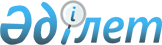 Об утверждении Правил оформления и выдачи сертификата Республики Казахстан с учетом схемы сертификации Кимберлийского процесса
					
			Утративший силу
			
			
		
					Приказ Заместителя Премьер-Министра Республики Казахстан - Министра индустрии и новых технологий Республики Казахстан от 26 декабря 2012 года № 478. Зарегистрирован в Министерстве юстиции Республики Казахстан 8 января 2013 года № 8256. Утратил силу приказом Министра по инвестициям и развитию Республики Казахстан от 5 октября 2017 года № 677 (вводится в действие по истечении десяти календарных дней после дня его первого официального опубликования)
      Сноска. Утратил силу приказом Министра по инвестициям и развитию РК от 05.10.2017 № 677 (вводится в действие по истечении десяти календарных дней после дня его первого официального опубликования).
      В соответствии с пунктом 27 Правил ввоза на территорию Республики Казахстан и вывоза с территории Республики Казахстан необработанных природных алмазов с учетом схемы сертификации Кимберлийского процесса утвержденных постановлением Правительства Республики Казахстан от 23 ноября 2012 года № 1479, ПРИКАЗЫВАЮ:
      1. Утвердить прилагаемые Правила оформления и выдачи сертификата Республики Казахстан с учетом схемы сертификации Кимберлийского процесса.
      2. Комитету технического регулирования и метрологии Министерства индустрии и новых технологий Республики Казахстан (Сатбаеву Р.А.) в установленном законодательством порядке обеспечить:
      1) государственную регистрацию настоящего приказа в Министерстве юстиции Республики Казахстан;
      2) после государственной регистрации его официальное опубликование в средствах массовой информации.
      3. Контроль за выполнением настоящего приказа возложить на вице-министра индустрии и новых технологий Республики Казахстан Тулеушина К.А.
      4. Настоящий приказ вводится в действие со дня его первого официального опубликования. Правила оформления и выдачи сертификата
Республики Казахстан с учетом схемы сертификации
Кимберлийского процесса
1. Общие положения
      1. Настоящие Правила оформления и выдачи сертификата Республики Казахстан с учетом схемы сертификации Кимберлийского процесса (далее – Правила) разработаны в соответствии с Правилами ввоза на территорию Республики Казахстан и вывоза с территории Республики Казахстан необработанных природных алмазов с учетом схемы сертификации Кимберлийского процесса, утвержденными постановлением Правительства Республики Казахстан от 23 ноября 2012 года № 1479. 2. Оформление и выдача сертификата
Республики Казахстан с учетом схемы сертификации
Кимберлийского процесса
      2. Сертификат Республики Казахстан с учетом схемы сертификации Кимберлийского процесса (далее - Сертификат) оформляется и выдается территориальными департаментами Комитета технического регулирования и метрологии Министерства индустрии и новых технологий Республики Казахстан (далее – территориальный департамент) по форме согласно приложению к настоящим Правилам.
      3. Сертификат выдается на каждую партию необработанных природных алмазов, направляемую в соответствии с условиями одного контракта, одним отправителем в адрес одного получателя вне зависимости от количества грузовых мест (посылок) внутри партии и оформляемую в рамках одной декларации на товары.
      4. Сертификат состоит из двух частей:
      1) основной лист;
      2) отрывной талон подтверждения ввоза алмазов (далее - талон).
      5. В графах основного листа Сертификата указываются следующие сведения:
      1) графа "Дата выдачи" - день и месяц выдачи указываются двузначными числами. Год выдачи указывается полностью;
      2) графа "Срок действия" - день и месяц выдачи указываются двузначными числами. Год указывается полностью;
      3) графа "Экспортер" - указывается код Республики Казахстан по системе "Alfa-2" (в соответствии со стандартом ISO 3166-1) и наименование предприятия-экспортера.
      Наименование предприятия-экспортера указывается в соответствии с регистрационными документами организации;
      4) графа "Получатель" - указывается код страны, в которую происходит вывоз алмазов по системе "Alfa-2" (в соответствии со стандартом ISO 3166-1), и наименование получателя товара.
      Наименование получателя указывается латинскими буквами, в соответствии с данными внешнеторгового договора, либо иного документа, определяющего стороны осуществления операции с алмазами;
      5) графа "Контракт №" - заполняется в точном соответствии с буквенным и цифровым обозначением внешнеторгового договора либо иного документа, в котором определены стороны, осуществляющие операции с алмазами и их обязательства. В случае отсутствия номера внешнеторгового договора допускается указание его даты;
      6) графа "Код товара" - в соответствии с требованиями Товарной номенклатуры внешнеэкономической деятельности (далее - ТН ВЭД ТС) указывается один из следующих кодов товара в соответствии с ТН ВЭД ТС: 7102 10 000 0, 7102 21 000 0, 7102 31 000 0.
      Товары код и наименование товара, помещенные под таможенную процедуру таможенного транзита, остаются в неизменном состоянии;
      7) графа "Страна происхождения (добычи)" - указывается страна, в которой алмазы из партии были добыты или извлечены;
      8) графа "Количество" - указывается количество грузовых мест (посылок), входящих в состав вывозимой партии необработанных природных алмазов, на которую выдается Сертификат;
      9) графа "Общая масса алмазов" - указывается общий вес нетто партии алмазов в каратах в соответствии с данными сопроводительных документов;
      10) графа "Общая стоимость алмазов" - указывается общая стоимость партии алмазов в соответствии с данными сопроводительных документов;
      11) графа "Государственный контролер" - проставляется печать и подпись руководителя уполномоченного органа;
      12) в левом нижнем углу основного листа Сертификата проставляются номера пломб посылки вывозимой партии.
      6. Талон является неотъемлемой частью Сертификата и служит подтверждением доставки до места назначения.
      7. Талон заполняется уполномоченным органом страны получения партии вывезенных необработанных природных алмазов.
      8. При импорте при получении Сертификата на партию алмазов государственный контролер отрывает талон и направляет в страну экспортера посредством электронной почты.
      9. Допускается заполнение талона в рукописном виде.
      10. В графах основного листа Сертификата указываются следующие сведения:
      1) графа "Страна импорта" - заполняется полным названием страны;
      2) графа "Наименование отправителя" - заполняется полное наименование отправителя;
      3) графа "Наименование получателя" - заполняется полное наименование получателя;
      4) графа "Контракт №" - заполняется по данным контракта;
      5) графа "Вес" - заполняется по данным сертификата или результатам контроля;
      6) графа "Стоимость" - заполняется по данным сертификата или результатам оценки;
      7) графа "Код товара" - в соответствии с требованиями Товарной номенклатуры внешнеэкономической деятельности (далее - ТН ВЭД) указывается один из следующих кодов товара в соответствии с ТН ВЭД: 7102 10 000 0, 7102 21 000 0, 7102 31 000 0;
      8) графа "Дата получения" - указывается дата получения партии алмазов для осуществления контроля органом, ответственным за проведение процедур Кимберлийского процесса;
      9) графа "Государственный контролер" - заполняется в тех странах, где имеется служба государственных контролеров или иных уполномоченных государством лиц, ответственных за ввоз природных алмазов. В этой графе ставится подпись, ее расшифровка и штамп контролера;
      10) графа "Дата оформления талона" - указывается дата оформления талона подтверждения получения партии алмазов;
      11) графа "Отметка таможни" - заполняется в случае, если контроль за соблюдением требований Схемы сертификации Кимберлийского процесса в стране получателя возложен на таможенные органы.
      11. Комитет технического регулирования и метрологии Министерства индустрии и новых технологий Республики Казахстан организует изготовление бланков.
      12. Сертификат оформляется в одном экземпляре, который вручается отправителю, а его копия оставляется в территориальном департаменте.
      13. Сертификат считается недействительным, если в нем имеются подчистки, помарки, незаверенные исправления и необходимые подписи и печати.
      14. В случае если Сертификат по какой-либо причине испорчен, он подлежит возврату в территориальный департамент в течение пяти рабочих дней для выдачи дубликата Сертификата.
      форма              ҚАЗАҚСТАН РЕСПУБЛИКАСЫ ИНДУСТРИЯ ЖӘНЕ ЖАҢА ТЕХНОЛОГИЯЛАР
МИНИСТРЛІГІ
      МИНИСТЕРСТВО ИНДУСТРИИ И НОВЫХ ТЕХНОЛОГИЙ РЕСПУБЛИКИ КАЗАХСТАН
      THE MINISTRY OF INDUSTRY AND NEW TECHNOLOGY OF THE REPUBLIC
      OF KAZAKHSTAN ӨҢДЕЛМЕГЕН ТАБИҒИ АЛМАСТАРДЫ ӘКЕТУ СЕРТИФИКАТТЫҢ № ______
      № Сертификата вывоза необработанных природных алмазов/ № of
      Certificate of Export of Rough Diamonds
      KZ KIMBERLEY PROCESS CERTIFICATE
      KZ
      Алмастар импортын растау талоны №__________________________
      Талон подтверждения импорта алмазов
      Coupon of diamond import confirmation
      __________________________________________________________________
                                  fs24Импорт елі
                        Страна импорта/Country of import
      _________________________________________________________________
      Жіберушінің атауы
      Наименование отправителя/ Name of consignor
      _____________________________________________________________________
      Алушының атауы 
      Наименование получателя Name
      of the receiver
      Келісімшарттың №_______________ "____"________________ _________
      № контракта/ № of Contract        от/of (күн, айы, жылы) (день, месяц, год) (day, month, year)
      Салмағы ________________ карат/ карат/ carats
      Масса/Weight
      Құны________________ АҚШ долл./долл. США/ US $
      Стоимость/Value
      СЭҚ ТН тауар коды: _______________________ 
      Код ТН ВЭД товара/ Code system
      Алу күні                        "_____" __________ _______________
      Дата получения/ Date of receipt (күні, айы, жылы) (день, месяц, год) (day, month, year)
      Мемлекеттік бақылаушы/государственный контролер/ State Controller
      Рәсімдеу күні _________________________________________________
      Дата оформления талона/Date of registration (күні, айы, жылы) (день, месяц, год) (day, month, year) 
					© 2012. РГП на ПХВ «Институт законодательства и правовой информации Республики Казахстан» Министерства юстиции Республики Казахстан
				
Заместитель Премьер-Министра
Республики Казахстан - 
Министр индустрии и новых технологий
Республики Казахстан
А. ИсекешевУтверждены
приказом Заместителя
Премьер-Министра
Республики Казахстан   -
Министра индустрии
и новых технологий
Республики Казахстан
от 26 декабря 2012 года № 478 Приложение
к Правилам оформления и выдачи сертификата
Республики Казахстан с учетом схемы
сертификации Кимберлийского процесса
Берілген күні/ Дата выдачи/ Date of issue __________________ ______________ ________
( күні, айы, жылы)(день, месяц, год) (day, month, year)
Қолдану мерзімі/ Срок действия/ Date of   expiry _________________ ___________________
( күні, айы, жылы) (день, месяц, год) (day, month, year
Экспорттаушы ____________________________________________________
Экспортер/Exporter (елдің коды, елі, кәсіпорынның атауы, (жеке тұлғаның Т.А.Ә), тіркеу орны, СТН) (код страны, страна, наименование предприятия (Ф.И.О. физического лица), место регистрации, РНН)
(country code, country, name of organization (full name of individual) registration place, TRN
Алушы ______________________________________________________________
Получатель/Consignee (елдің коды, елі, кәсіпорынның атауы, (жеке тұлғаның Т.А.Ә), тіркеу орны) (код страны, страна, наименование предприятия (Ф.И.О. физического лица), место регистрации) (country code, country, name of organization (full name of individual) registration place
Экспорттаушы ____________________________________________________
Экспортер/Exporter (елдің коды, елі, кәсіпорынның атауы, (жеке тұлғаның Т.А.Ә), тіркеу орны, СТН) (код страны, страна, наименование предприятия (Ф.И.О. физического лица), место регистрации, РНН)
(country code, country, name of organization (full name of individual) registration place, TRN
Алушы ______________________________________________________________
Получатель/Consignee (елдің коды, елі, кәсіпорынның атауы, (жеке тұлғаның Т.А.Ә), тіркеу орны) (код страны, страна, наименование предприятия (Ф.И.О. физического лица), место регистрации) (country code, country, name of organization (full name of individual) registration place
Келісімшарттың № _________________
Контракт №, Contract №   
"_____"__________________ _________
(күні, айы, жылы) (день, месяц, год) (day, month, year)
СЭҚ ТН тауар коды: _______________
Код ТН ВЭД товара/ Code system 
Шығарған (өндірген) ел __________
Страна происхождения (добычи)/Country of Origin (mining)
СЭҚ ТН тауар коды: ____________
Код ТН ВЭД товара/ Code system 
Шығарған (өндірген) ел ____________
Страна происхождения (добычи)/Country of Origin (mining)
Саны______ дана/шт./pc.
Количество/ Number of pieces 
Алмастардың жалпы салмағы:__________карат/карат/carats
Общая масса алмазов/Total diamond weight
Алмастардың жалпы құны:__________АҚШ долл./долл. США/ US $
Общая стоимость алмазов/Total diamond value
Алмастардың жалпы құны:__________АҚШ долл./долл. США/ US $
Общая стоимость алмазов/Total diamond value
Алмастардың жалпы құны:__________АҚШ долл./долл. США/ US $
Общая стоимость алмазов/Total diamond value
Осы партиядағы (жеткізу) өңделмеген табиғи алмастар Кимберлі үдерісінің өңделмеген табиғи алмастарды сертификаттау халықаралық схемасы ережесіне сәйкес рәсімдеуден өтті.
Необработанные алмазы в настоящей партии (поставке) прошли оформление в соответствии с положениями международной схемы сертификации необработанных природных алмазов Кимберлийского процесса.
The rough diamonds in this shipment have been handled in accordance with the provisions of the Kimberley Process Certification Scheme for rough diamonds. 
Осы партиядағы (жеткізу) өңделмеген табиғи алмастар Кимберлі үдерісінің өңделмеген табиғи алмастарды сертификаттау халықаралық схемасы ережесіне сәйкес рәсімдеуден өтті.
Необработанные алмазы в настоящей партии (поставке) прошли оформление в соответствии с положениями международной схемы сертификации необработанных природных алмазов Кимберлийского процесса.
The rough diamonds in this shipment have been handled in accordance with the provisions of the Kimberley Process Certification Scheme for rough diamonds. 
Пломба нөмірлері/номера пломб /numbers of seals 
Мемлекеттік бақылаушы/государственный контролер/ State Controller
Ұйымның басшысы________________________________________________
Руководитель организации/Head of organization (басшының Т.А.Ә) (Ф.И.О. должностного лица) (Full name of the official)
М.О/м.п./ stamp
Ұйымның басшысы________________________________________________
Руководитель организации/Head of organization (басшының Т.А.Ә) (Ф.И.О. должностного лица) (Full name of the official)
М.О/м.п./ stamp
Code HS
weight in carats
Value, USD
7102.10
7102.21
7102.31
Total